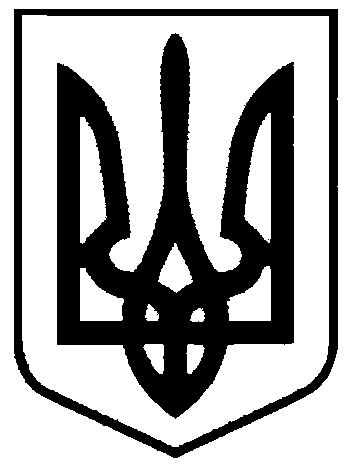 СВАТІВСЬКА МІСЬКА РАДАСЬОМОГО СКЛИКАННЯДЕВ`ЯТА  СЕСІЯРІШЕННЯвід  19 жовтня 2016р.    	                    м. Сватове                                             №9/30«Про розгляд звернення громадських організацій»	Розглянувши звернення заступника отамана Полку «Сватове-січ» козацького товариства  «Академія козацтва» у Луганській області та відокремленого підрозділу громадської спілки «Всеукраїнського об’єднання учасників бойових дій та волонтерів АТО» Сватівського району Луганської області з пропозицією підтримати Постанову Верховної Ради України № 1527-VII від 20.09.2016 року  «Про Заяву Верховної Ради України «Про невизнання Україною легітимності виборів до Державної Думи Федеральних Зборів Російської Федерації сьомого скликання, їх результатів і правових наслідків та, відповідно, складу, повноважень, актів та рішень Державної Думи Федеральних Зборів Російської Федерації сьомого скликання», Сватівська міська рада ВИРІШИЛА:Підтримати Заяву Верховної Ради України «Про невизнання Україною легітимності виборів до Державної Думи Федеральних Зборів Російської Федерації сьомого скликання, їх результатів і правових наслідків та, відповідно, складу, повноважень, актів та рішень Державної Думи Федеральних Зборів Російської Федерації сьомого скликання»Сватівський міський голова                                                   Є.В. Рибалко